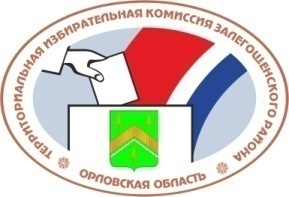 ОРЛОВСКАЯ ОБЛАСТЬТЕРРИТОРИАЛЬНАЯ ИЗБИРАТЕЛЬНАЯ КОМИССИЯЗАЛЕГОЩЕНСКОГО РАЙОНА РЕШЕНИЕп. ЗалегощьОб использовании сейф-пакетов при проведении голосования до дня голосования на общероссийском голосовании по вопросу одобрения изменений в Конституцию Российской Федерации В соответствии с Законом Российской Федерации о поправке к Конституции Российской Федерации от 14 марта 2020 года № 1-ФКЗ «О совершенствовании регулирования отдельных вопросов организации и функционирования публичной власти», пунктом 10.8 Порядка общероссийского голосования по вопросу одобрения изменений в Конституцию Российской Федерации, утвержденного постановлением Центральной избирательной комиссии Российской Федерации от 20 марта 2020 года № 244/1804-7 (в редакции постановления от 2 июня 2020 года № 250/1840-7) (далее – Порядок), территориальная избирательная комиссия Залегощенского  района РЕШИЛА: 1.  Участковым избирательным комиссиям Залегощенского района при проведении  голосования до дня голосования в соответствии с пунктом 9.2, 10.5 и 10.6 Порядка использовать сейф-пакеты.2.  Контроль за исполнением настоящего решения возложить на секретаря территориальной избирательной комиссии Залегощенского района Г.П. Емельянову.3.  Разместить настоящее решение на сайте территориальной избирательной комиссии Залегощенского района в информационно-телекоммуникационной сети «Интернет».Председатель  ТИК                                             О.В.Назаркина     Секретарь ТИК                                                   Г.П. Емельянова  15 июня 2020 г.№71/285